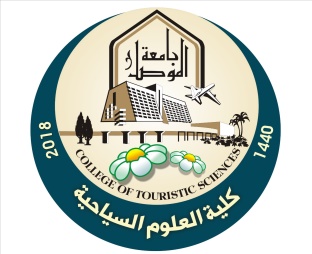 كلية العلوم السياحيةالطلبة الأوائل لقسم إدارة السياحة / العام الدراسي 2021-2022الطلبة الأوائل لقسم الدراسات السياحية/ العام الدراسي 2022-2023تأسم الطالب التقدير 1محمد اسامة عبد العزيزامتياز2علاء طه ياسينامتياز3مصطفى مظفر ياسينجيد جداتأسم الطالب التقدير1داليا عصام سليمان  امتياز2عبد الله صالح شيتامتياز3امينة عادل حاجيامتياز